Dear Sirs...I would like to apply for a position: Senior Interior Designer / Project Manager / Senior Fit-out & Furniture Designer.I have 24 years’ experience in working in Interior Design, Fit-out & Furniture industry.I feel my background in this field will be of interest to you, as my resume indicates.Furniture and Wood Industries Experiences:Design furniture and related products for manufacture, according to knowledge of design trends, offerings of competition, production costs, capability of production facilities, and characteristics of company's market.Obtain approval from customer, or authorized company officials, and originates scale or full size drawing.Prepare itemized production requirements.Develop design concepts and ideas for different kinds of furniture and home accessories.Overseeing and development prototype before Production.Ensuring that products are well constructed and sturdy enough for the purpose for which they were designed.Consider the furniture function, the way it looks and the limitations of the material that it is made from.Modifications and development furniture to conform to changes in design trends and increase customer acceptance.Design fixtures and equipment, such as counters and display case.Providing of all the shop drawings, technical details, specifications, cutting lists, bill of quantities and materials.Following up the production process with the production team in the factory.Prepare the purchasing orders for materials and accessories.I have experiences in different kinds of materials: Different types of wood & veneer, metals, plastics, glass, marble…I have experiences in different kinds of materials and methods for wood painting and finishing.I have experiences in studying tenders to make Cost Estimation and Price Quotations in according to it.- Work closely with other professionals such as production managers, marketing staff…etc.Interior Design & Fit-out Experiences:My responsibilities run the gamut and include: Responsibility of all phases and activities of design, including but not limited to meeting with clients to discuss their needs , space planning , programing , data gathering , furniture layouts, development of contract drawings , product specifications, budgeting , presentations to the client and job site, meeting with Clients/Consultants for project review, developing schematic design and design directions on projects, coordinating and overseeing execution of construction drawings, details, lighting and furniture plans, millwork, architectural finishes, FF&E and specifications, Reply for request for information , Site inspections , reviewand submittals review with reasonable promptness , Construction observations to become familiar with the progress and quality of the work and keep the owner informed , issuing site observation reports , Documenting Changes in a timely manner , reviewing project milestone / Client oriented Senior Facilities/ resolves complex problems with creative, workable solutions. Commercial project planning, base building/ tenant Construction Co-ordination, Diverse knowledge in many fields brought to team environment.I have very strong abilities in Office Complex / Retails and shopping centers / High-end residential/ Hospitality designs, Palaces, Villas, Hotels...etc.I am confident that with my experiences and qualifications, I could become an asset to your reputable firm.Please find attached my CV and Portfolio for your kind Considerations,I would appreciate if we could meet to discuss further what I can offer to yours. I am looking forward to hearing from you soon. Thanking you in advance for your kind consideration. Yours truly,Abdelwareth,Interior Design & Furniture ManagerAbdelwareth.285104@2freemail.com Member of the council of Interior and Furniture Design division.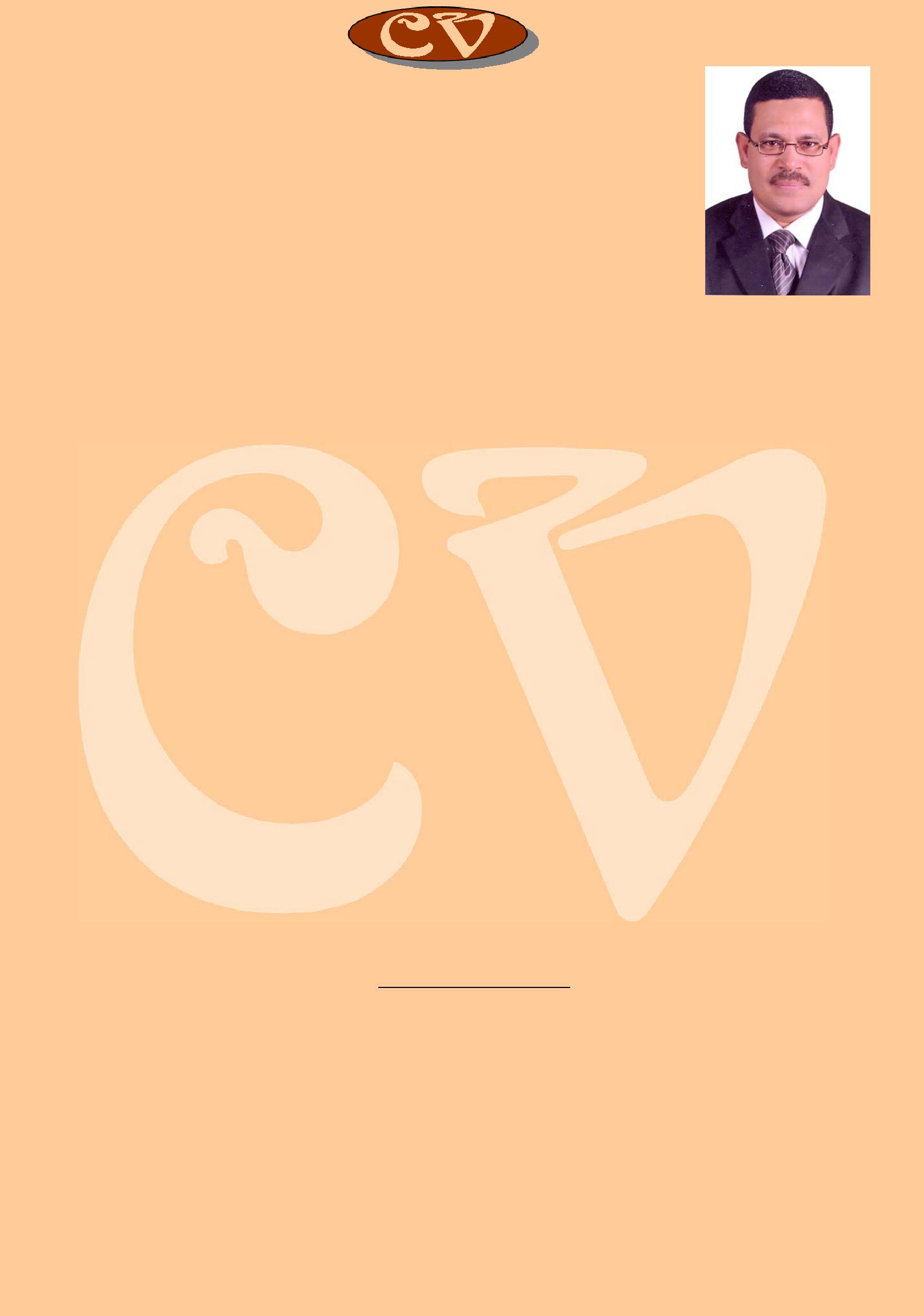 Member of the supreme council of the syndicate of applied arts designers.Qualifications:Diploma (postgraduate studies) From: Faculty of Applied Arts - June 1993.Very good Evaluation.Faculty of Applied Arts Bachelor (Interior & Furniture Design) June 1990.Experiences:1- Manage & coordinate design work with consultant and design team.2- Preparing and updating design drawing for the design team.3- Review consultant feedback and provide suggestions and replay this information to the design team.4- Ensuring that the submitted concepts and detailed designs for each project are complied with the design drawing.5- Preparing management system to follow up the team and evaluate their work.6- Preparing weekly Report to follow up the projects and the Team work.7- Preparing time plans schedule for all projects.8- Attending meetings with the consultant& main contractor to satisfy their requirements.9- Coordination with the project site staff.10- Revising the design team drawings before submission.11- Preparing and Following up document and letters with the main contractor and consultant.12- Manage the design office, prepare the working plans as per projects priority, studying and designing of the suitable product details as per the factory concept.13- Providing all the shop drawings, technical details, and specifications, cutting lists, bill of materials, preparing the purchasing orders of accessories& following up the production process with the production team in the factory.Experiences Summery:Technical Office Manager for 16 years.Technical Director for furniture factory in Guinea - Conakry for 9 months.Head of the Tenders & Cost Estimation Department for 3 years, 5 months.Interior Designer & Site Engineer for 2 years.Interior Designer & Sales Engineer for 9 months.Specialist:I have worked as a Technical Office Manager leading & supervising technical office engineers and ability to increase their Competence and their speed.First, in the Construction field:-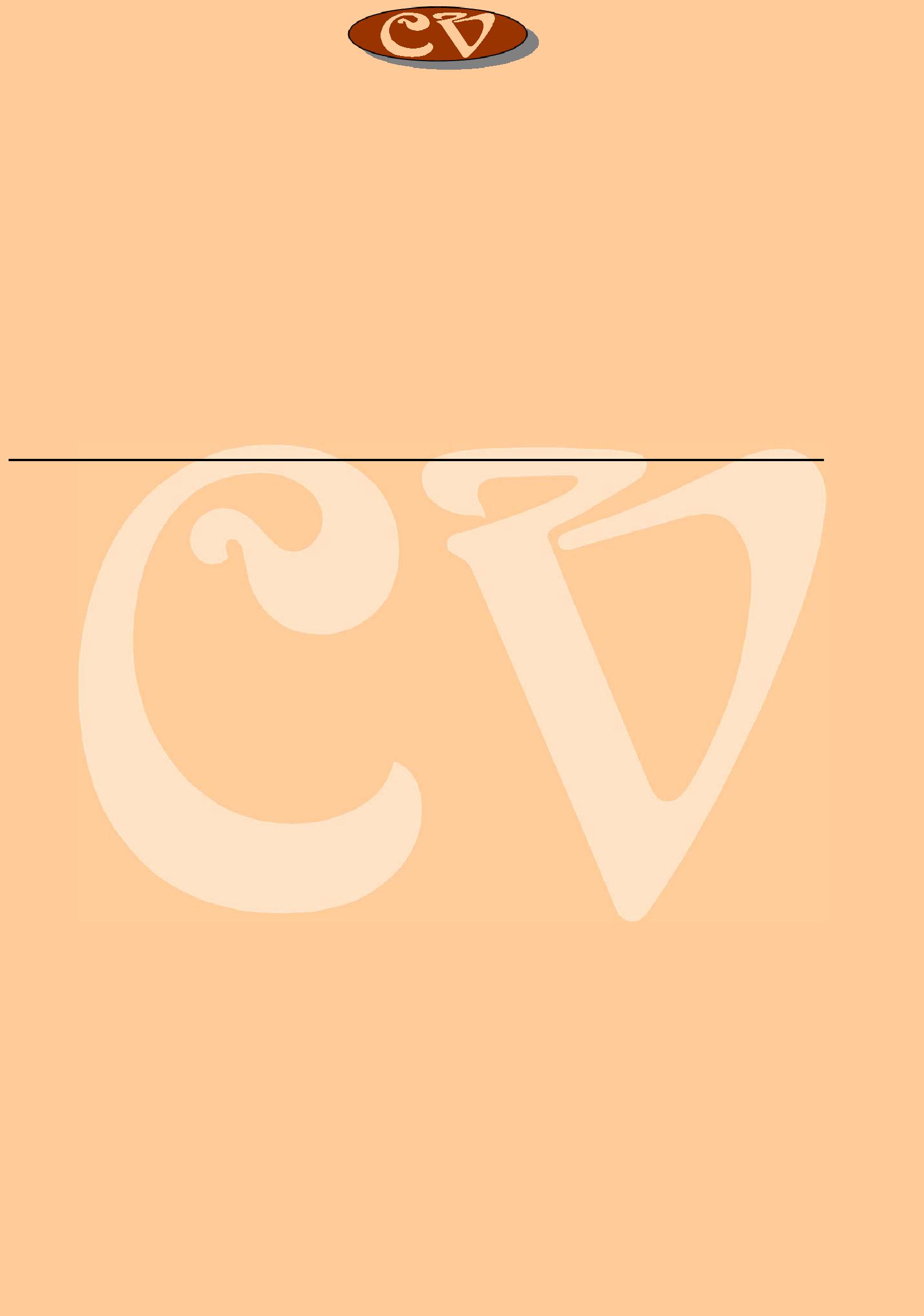 I have experience in studying the tenders and design drawings and leading the team work to make (Shop Drawing) in according to it.Meet the consultant and convince him with suitable solutions for the manufacturing and installation for the project.Lead the team work to make wooden work schedules and prepare them for the manufacturing and installation site.Coordination between the company and the main contractor and consultant.Secondly, architectural and decoration field:-Lead the team work to make Interior and architectural design: shop drawing for plans, elevations &sections. For (Palaces, villas, hotels, apartments, commercial and administrative units...).Thirdly, industry field for modern and classic furniture (home and office furniture– kitchens and bathroom units):-1 - Prepare and review the drawings for new models and mass production units with full details 1-1 scale, cutting lists, sheet lists, holes sheets and sometimes complex andfragmented perspective if necessary.2 - Design and furnish kitchens and bathrooms (plans, elevations, sections & details) and preparing them for manufacturing.Fourthly, other experiences:-Experience in studying the tenders and design drawings to make Cost Estimation and Price Quotations in according to it.Experience in planning and follow-up to prepare the monthly plan, production orders and purchase orders and follow-up the products and client’s requests….Previous Experiences:DeWood co.- Dar for Wood Industries. (DETAC GROUP)Technical Office manager from Nov. 2008 till Nov. 2015 (7 years).Main projects:1- ALLEGRIA Phase (1-2-3-4) - 35.7 million LE. (1130 VILLAS).(Exterior& interior doors– pergolas – screens – louvers….) (MZECH-Medhat Abo Zeid Consultant).2- UP TOWN: K buildings – G villas - 9 million LE.(Exterior& interior doors – wardrobes–kitchen &vanities) (ASA Consultant -ACE Consultant). 3- MARASSI project: phase 13-18-27A-B(Exterior& interior doors– wardrobes–kitchen &vanities) (ECG Consultant) (RMC Consultant).4- MIVIDA project (Exterior, interior doors &pergolas) (ECG Consultant).5- General Investment Authority 6.2million LE. (Interior doors &3000m2 cladding) (CPAS consultant).6- Porto al sokhna 7.2million LE. (Exterior& interior doors) (HILL International Consultant).7- Saudi Arabia Embassy– (Exterior, interior doors & windows) (Zuhair Fayez Partnership Consultant).-EGY HOUSE Co. (BAHGAT GROUP)-Furniture Factory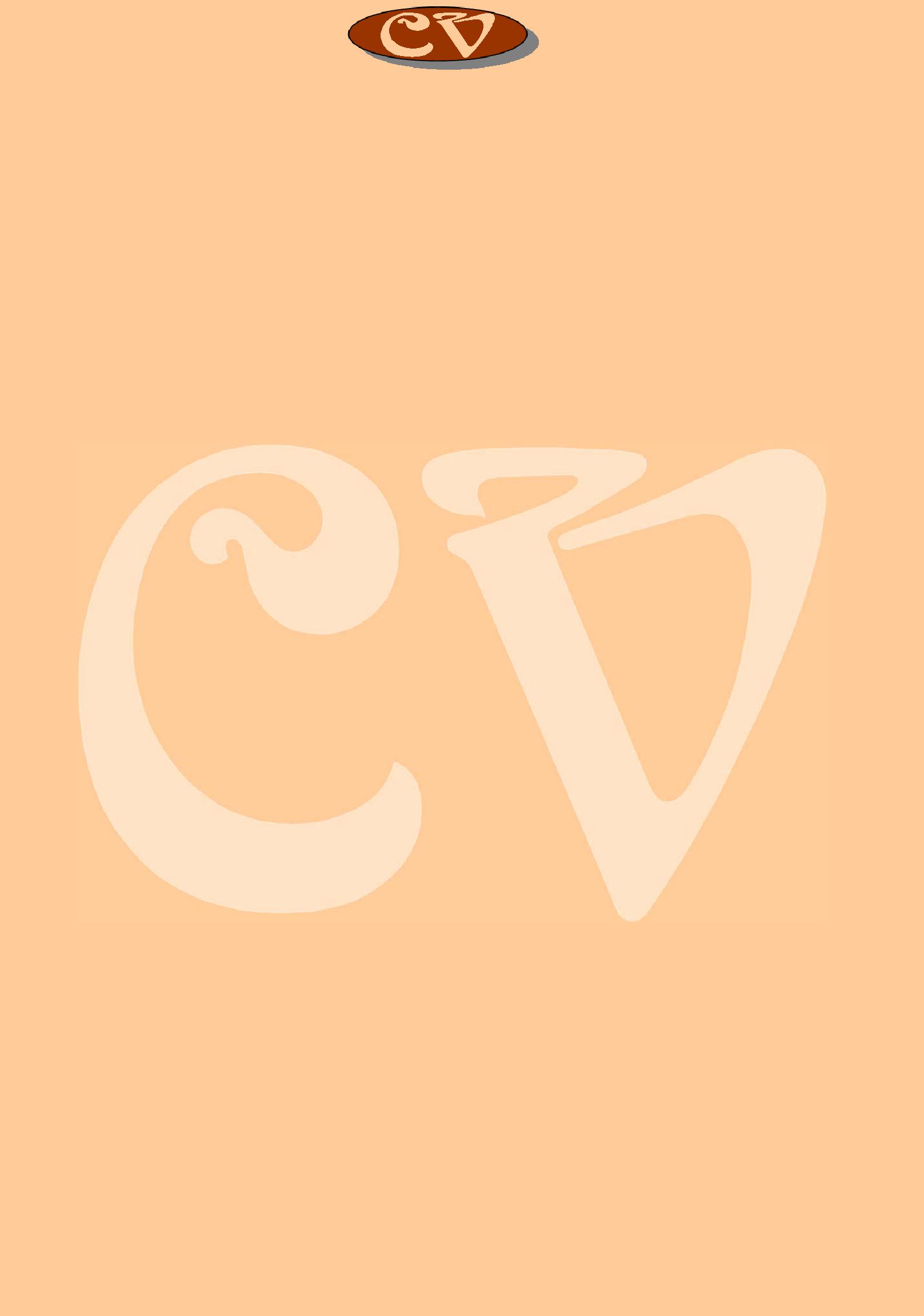 A – Head of Technical office from 02 Sept.2003 to 5 July 2005(1 years, 10 months):-Make (product file) contains: shop drawing with full details, cutting list & perspective for typical product (home, hotels & office) furniture.Main projects:Sheraton Dream and Hilton Dream.Sheraton Heliopolis.Sheraton Taba.Swiss Inn Taba.Emerald Buildings.Palm Valley.Special orders such as Slovakia Embassy (design, shop drawing and contracting with the ambassador).B - Head of the Tenders Department& Planning Engineer from 5 July 2005 to Nov. 2008-Make COST ESTIMATION & PRICE QUOTATION for any tenders:-(Hotels – Cladding – Office furniture – Counters – kitchens – doors – curtain ....).-Prepare the monthly plan, production orders and purchase orders and review customer requests…LIPCO Sarl, (Lebanese Firm for home, hotels & office furniture) in Guinea - ConakryProduction and development Manager From 02 Oct. 2002 to 30 June 2003(9 months):-Technical factory director: Make shop drawing with full details, cutting list & perspective for special orders and (product file) for typical product.Supervising the implementation in the factory as a Production manager.Main projects and business:Conakry hotel.Design and Produce Theater chair.Mass production and special orders for office and home furniture, kitchens….-WOOD MOOD Co.Technical Office manager from 10 Oct. 2001 to 30 May 2002.Main projects:1- Hotel in Mecca2- Classic furniture as a special order.-Royal Dream Co. (Hussein El Itrebi).Head of Technical Office from 25 of Sept. 1994 to January 2001.Make shop drawing with details and forms for master pieces (French & English furniture) of large Museums such as Louvre, Versailles....etc.Interior design &Furnishing palaces, villas with (French & English style) contain marquetry, copper, forms & all details.For example:1- French furniture for Mrs. SUZAN MUBARAK, Chairman Ministers (ATEF EBAID), Mr. FATHY SROR & Senegal President…2 - Interior design, cladding & furniture for King Faysl Palace for Mr. Ali El Alamy.3 - Interior design, cladding & furniture for 2 villas Mr. Dyab.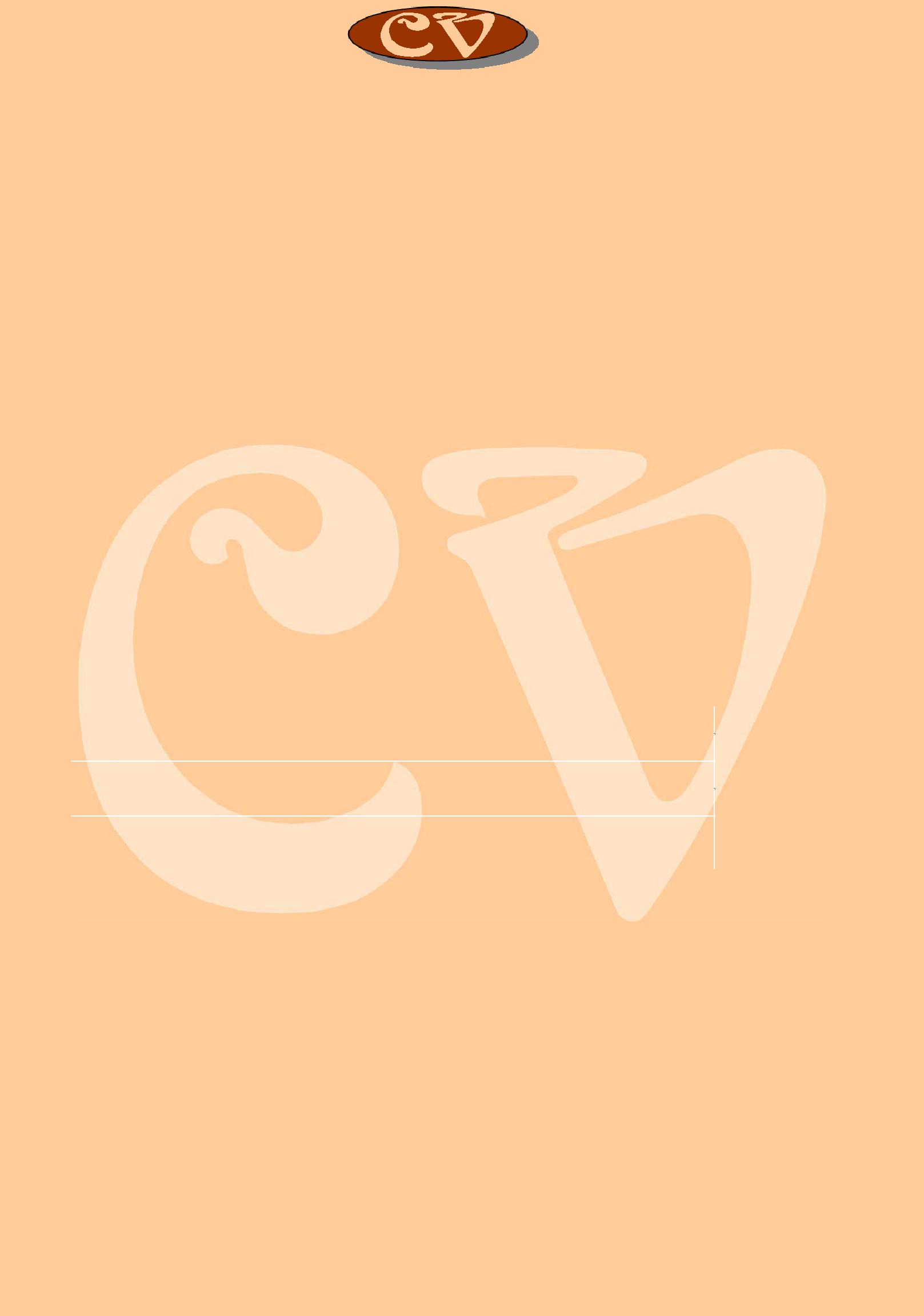 -Art & decoration office:-Owner from Jan. 1994 to Sept. 1994.Collaborating with other colleagues make some business with 5 stars hotels such as Semiramis, Marriot, Ramses Hilton and Ministry of Youth & Sports.-El Nour for trading and wood manufacturing:-Interior& Furniture designer from June 1992 to January 1994.Furniture design and interior finishes for an apartment in Manial city& special orders.-El Haramin for decoration and contractors:-Finishes engineer from January 1992 to June 1992.Supervising the implementation of decoration for 3 apartments, Pizza Store, and National Bank of Egypt (Sayda Zainab) branch.Linguistic skills:- English:	Very Good.	– French:	Medium.Course in the AMERICAN UNIVERSITY, I finished Upper Elementary II.Course in the INISTITUTE FOR ARM FORCES dated on 1994 level (4).Computer skills:Courses: -AutoCAD in 1994English course at the Institute of the Armed Forces of Languages in 19943DmaX in 2001Photoshop in 2005Revit 2015 (training now)English language course at the American University in 2007Some human development courses.Concepts of quality management system According to the requirements of the International Standard: ISO 9001:2008 dated on 8 February 2012.Concepts of environmental management and occupational health and safety system According to the requirements of the International Standard EMS ISO 14001:2004 -OHSAS ISO 18001:2007 dated on 7 March 2012.NameINTERIOR DESIGN & FURNITURE MANAGERINTERIOR DESIGN & FURNITURE MANAGERINTERIOR DESIGN & FURNITURE MANAGERName: Abdelwareth.: Abdelwareth.: Abdelwareth.Date of birth: 21 / 03 / 1967Marital status: Married.E-Mail: Abdelwareth.285104@2freemail.com : Abdelwareth.285104@2freemail.com 1Auto Cad since 1994Excellent23DmaXGood23DmaXGood33Adobe PhotoshopGoodGood4Microsoft officeVery good4Microsoft officeVery good55InternetVery goodVery good66Revit 2015TrainingTraining